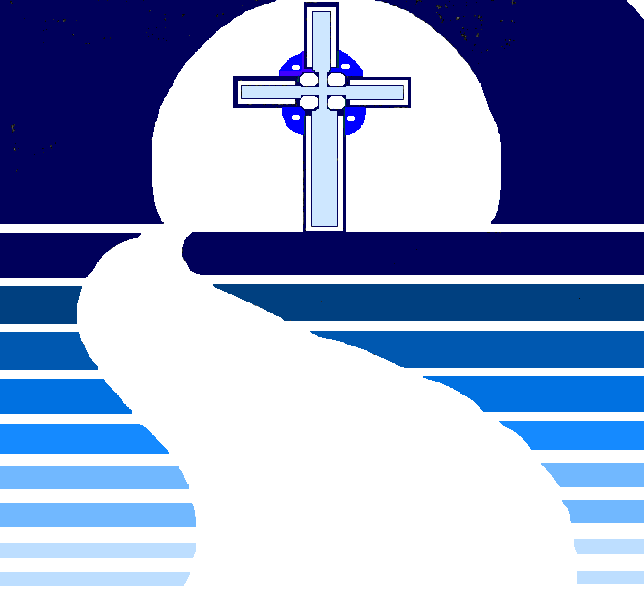 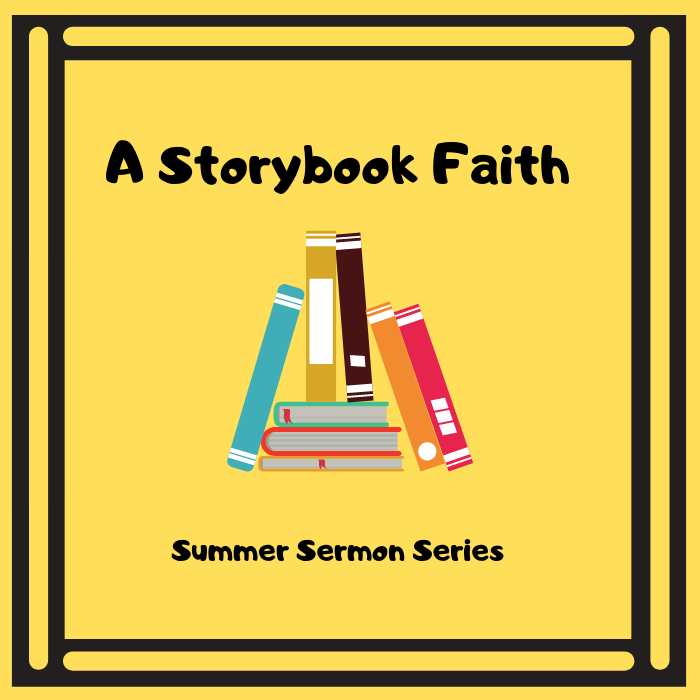  ORDER OF WORSHIP FOR THE LORD'S DAYAugust 18, 2019                                                                10:00 a.m.* Congregation is invited to rise in body or in spirit.Bold text is read or sung by the congregation. GATHERINGWelcome and Announcements (Please sign the friendship pads)    The grace of our Lord Jesus Christ be with you all.       And also with you.Prelude            Call to Worship					Friends, if you lift your net and it is empty,Come here!	We’ll cast it out again into Christ’s abundance.If you open your eyes but do not recognize the Holy One,Come here!	We’ll find the Risen Christ here among us.If your life is filled with mourning,Come here!	Christ is leading a dance of joy.Come here, sisters and brothers	to give blessing and honor and glory to God!*Hymn #267		Come, Christians, Join to Sing			*Call to Confession		*Prayer of Confession				Wondrous God, we confess that at times our doubts and fears override our hope and faith. When things are not perfect in our eyes, we murmur and complain. We lose hope in the people around us and we lose hope in you. Forgive us when we lose sight of the joy of your love and instead fall into despair.  Forgive our loss of hope.  Let your healing, life-giving waters pour over us.(Silent prayers of confession)*Declaration of God’s Grace *Congregational Response [#582 Glory to God]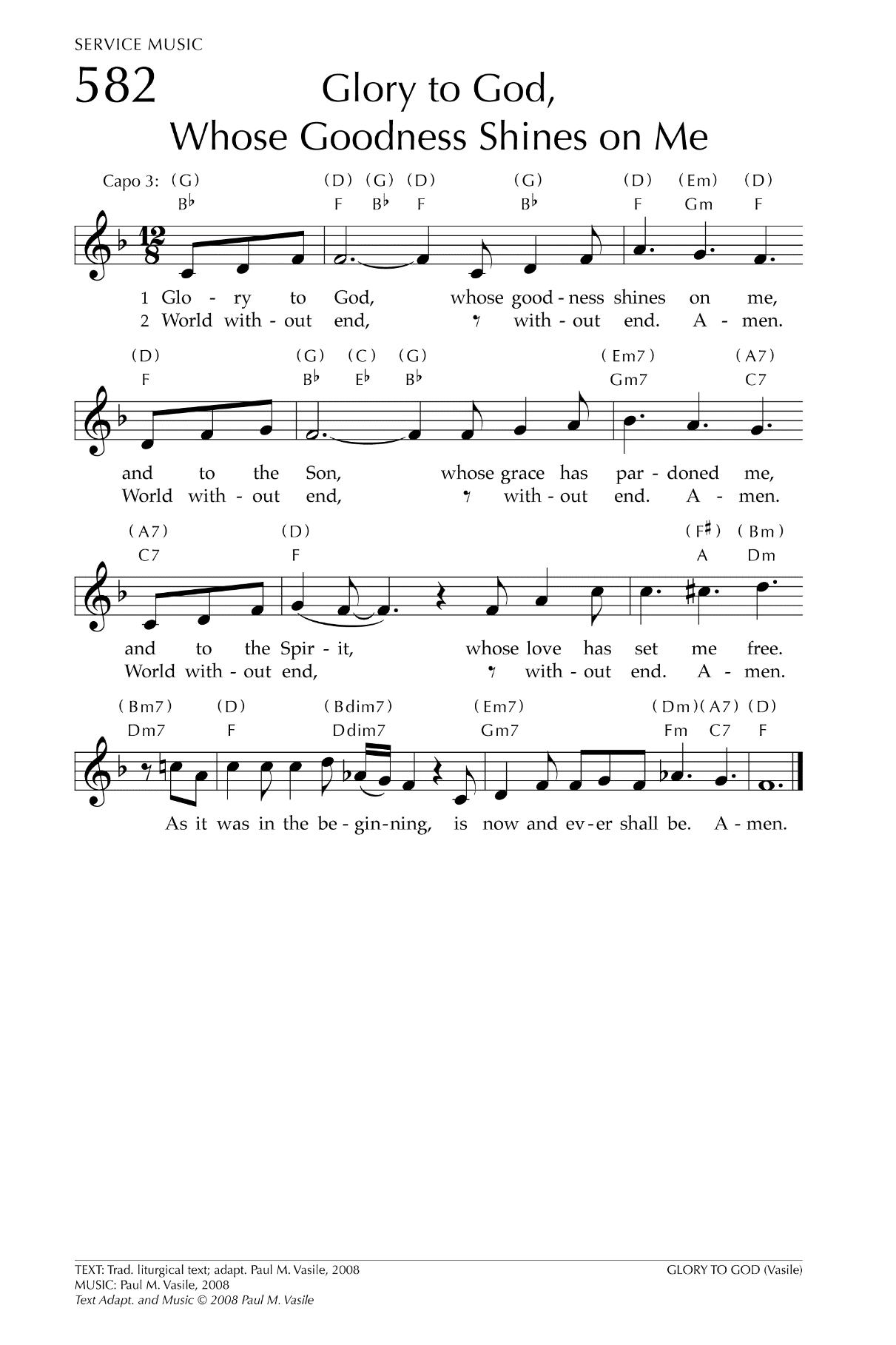 *Sharing the Peace of Christ  (Turn to your neighbors and say, “The Peace of Christ be with you.”)PROCLAMATION OF THE WORDChildren’s Story	Butterflies Under Our Hats by Sandy Eisenberg SassoSpecial Music					Jadrian TarverPrayer for IlluminationReading from Scripture        John 21:1-19		(Pew Bible, pages 109-110 - NT)Sermon           RESPONSE TO THE WORDHymn #250	In the Bulb There Is a Flower	Offering of Resources and PrayerFinancial offerings support the life and mission of Eastminster Presbyterian. If  you have prayers to be shared during our prayers of the people, please place them in the offering plates.  	  Offertory      Doxology[#606 Old Hundredth]Praise God, from whom all blessings flow;Praise God all creatures here below;Praise God above, ye heavenly host;Praise Father, Son, and Holy Ghost. Amen.  *Prayer of DedicationJoys and Concerns of the Congregation / Prayers of Intercession / The Lord’s PrayerOur Father who art in heaven, hallowed be thy name. 	Thy kingdom come, thy will be done, on earth as it is in heaven. Give us this day our daily bread; 	and forgive us our debts, as we forgive our debtors; 	and lead us not into temptation but deliver us from evil. 	For thine is the kingdom and the power and the glory, forever. Amen.* Hymn #39	Great is Thy Faithfulness	   *Charge & Benediction*Benediction Response #765   May the God of Hope Go With Us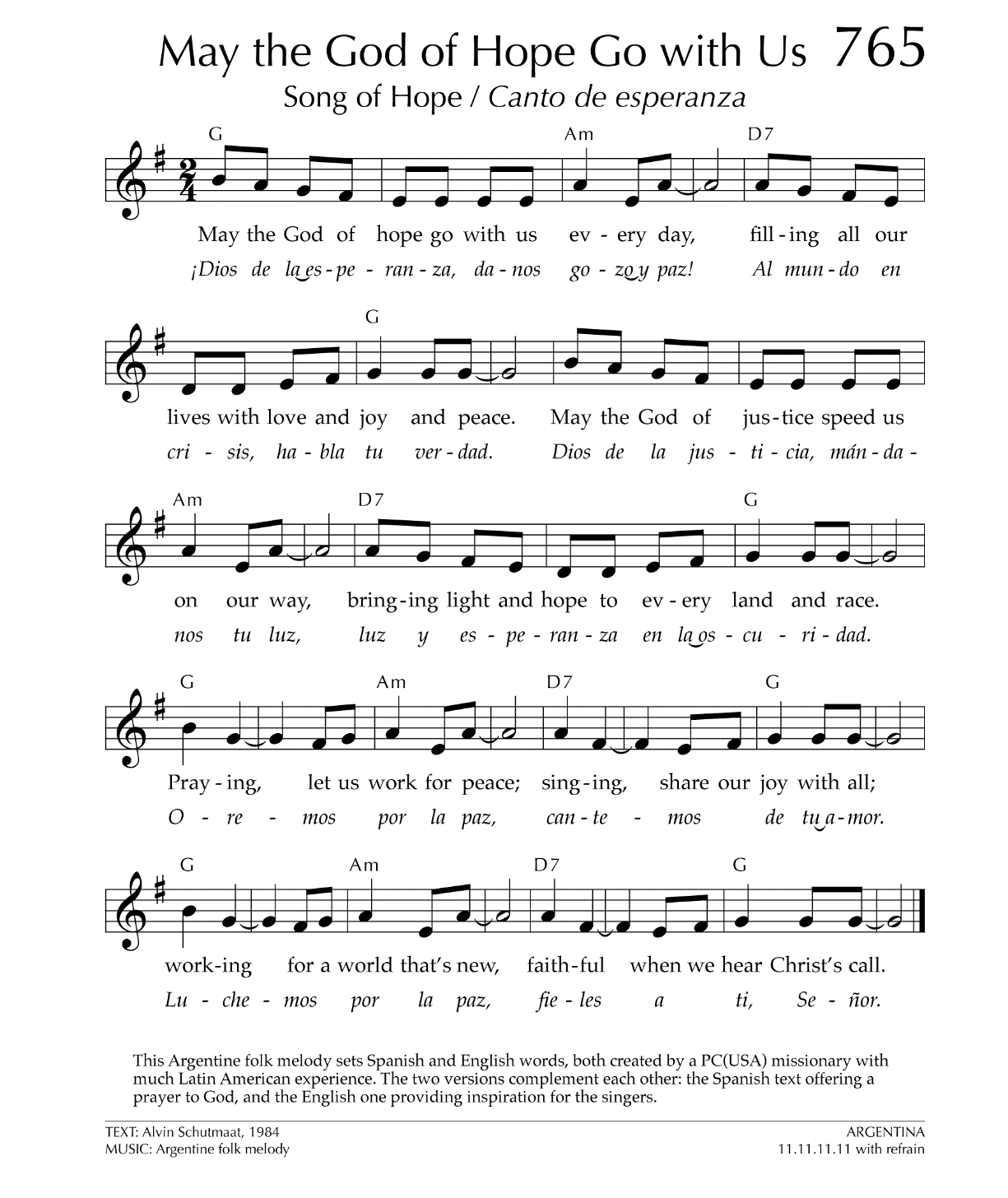 *Postlude     Participants in today’s service:Minister: Rev. Kristin StrobleWorship Leader: Elder Mary HarveyChildren’s Message: Sue RosserOrganist: Tamar MikeladzeNew Here?  Thank you for joining us as we worship God this morning.  Information about our church is available in the narthex, including our weekly email. We invite you to sign in on the Friendship pads found at the end of the pew, so we can greet you by name. Please join us for Coffee Fellowship after worship, in the space we call the Green Room, which is to the west of the sanctuary. 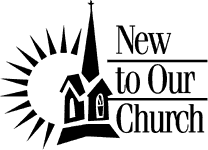 Prayer Cards are in the Friendship Pads, which are at the end of each pew.  If you have a prayer request that you would like announced during the service, please write it on the prayer card and you can place it in the plate during the collection of the offering. The Pastor will read them (unless marked private) before the Pastoral Prayer.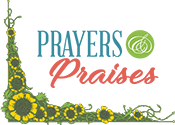 Children and Worship: Children are always welcome in worship at Eastminster. Children's bulletins can be found outside the sanctuary doors as well as activity bags, which they can use during the service. We have created a space for children at the front of the sanctuary. Your child is welcome to use that space or remain in the pews with you. 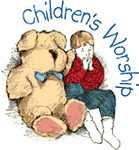 Today at EastminsterUshersHead Usher: Heather Heitman; Sulin Campbell, Sam O’Neill GreetersElaine and Allen Cable and Chase and Sue HuntFlowersThe flowers today are given by Dave and MaryAnn Merchant in honor of their 63rd wedding anniversary.This Week at EastminsterAugust 18- August 25TODAY, 8/18 Worship			10:00 a.m.Fellowship		11:00 a.m.Officer Training		11:15 a.m.MONDAY, 8/19Full Staff Meeting	9:30 a.m.TUESDAY, 8/20Officer Training		5:00 p.m.UKirk Board		6:30 p.m.20s and 30s		7:00 p.m.WEDNESDAY, 8/21Trivia at Reno’s East	8:00 p.m.THURSDAY, 8/22Cultured Purls		9:00 a.m.SUNDAY, 8/25 Backpack SundayWorship			10:00 a.m.Fellowship		11:00 a.m. AA: Wed. & Thurs. 7 p.m.; Fri. 9:30 p.m.; Sat. 10 a.m.; Al-Anon: Thurs. 8:15 p.mBring us your back-to-school clothingCome bring your back-to-school clothing to the church for Judson's Love Clothing Center. All donations go to students returning to school. They are especially looking for clothing sizes 4T to teens, new socks, briefs, boxer briefs, cotton panties, girls camisoles, bras, sports bras. They also need new or gently used school uniform items such as khaki, navy or black pants, white button-down shirts, white and colored polo shirts, and blue, black and white sweaters. Thirdly, they need winter coats, especially kids sizes 4T to 16, that are clean and with working zippers.

The bins are in the Narthex across from the main entry door.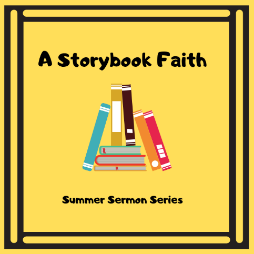 Summer Sermon SeriesAugust 25th: Thank you, Mr. Falker by Patricia PolaccoSeptember 1st: The Three Questions by Jon Muth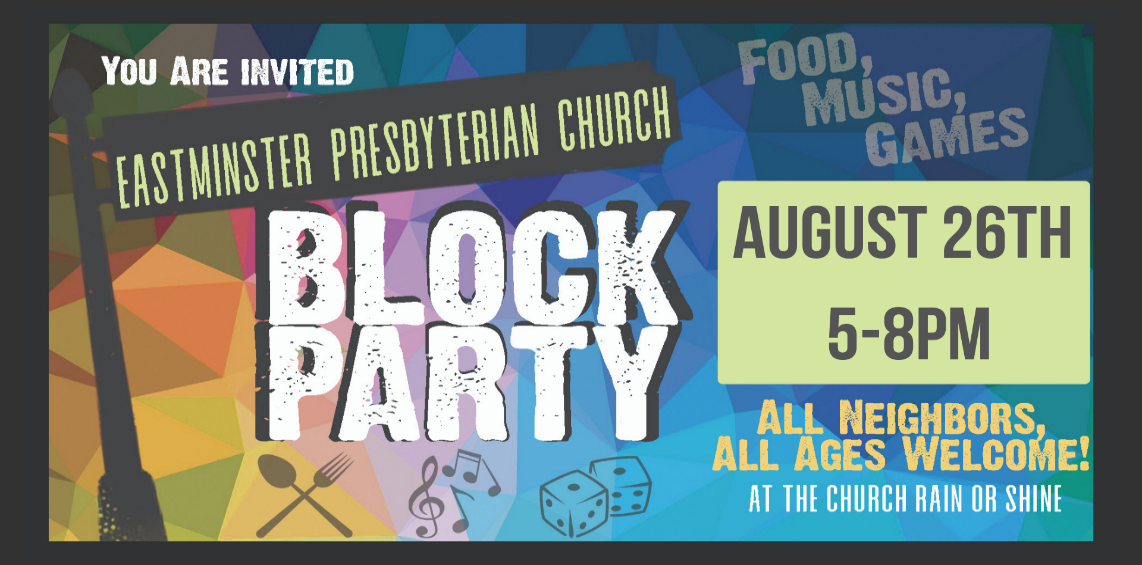 Can you help with the block party?We’re looking for all sorts of lawn games or tents. If you have some that you’re willing to let the church borrow, please contact Rev. Kristin.We Make the Road by Walking
Starting in September, Eastminster will embark on a year-long journey study of Brian McLaren's book "We Make the Road by Walking." Using this book in worship and small groups, we will read through the major stories of the Bible with a brief commentary that will help connect what we're reading with daily living. We will have a variety of small groups that will gather during the week or on Sundays to walk through the book together.  You won't need to read the book ahead of time or commit to coming every week to participate. Keep looking here for the dates and times of small groups.  Interested in coordinating a small group or hosting one at your house? Let Kristin know by calling the church or emailing revstroble@eastminsterchurch.org.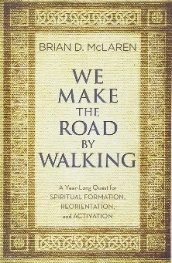 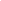 